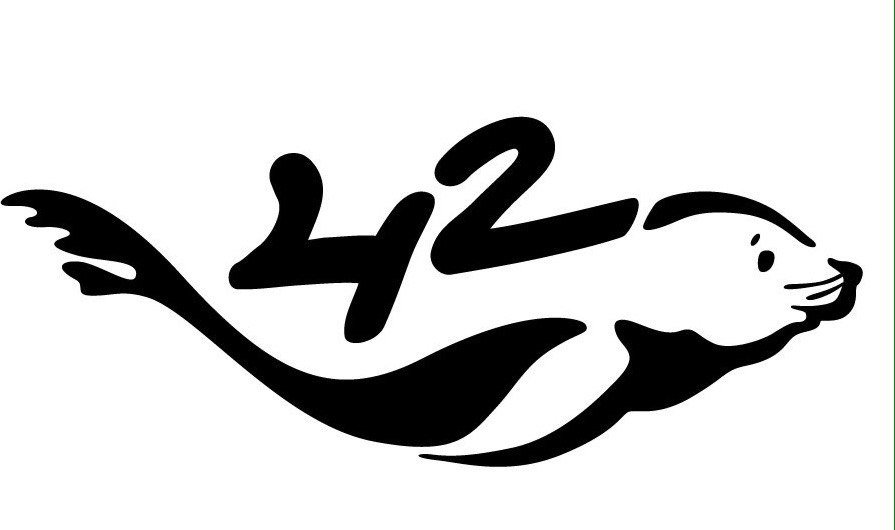 Региональное экологическое движение “42”Мобильный телефон:+7(902)194-83-63 +7(952)304-56-63Электронная почта: ecomov42@gmail.com  ВКонтакте:https://vk.com/arhdvizh42                     https://vk.com/ecobattle ПОЛОЖЕНИЕо проведении VI Областного чемпионата по сбору вторсырья “ЭкоБатл”Общие положенияНастоящее положение определяет порядок организации и проведения VI Областного чемпионата по сбору вторсырья “ЭкоБатл” (далее – Чемпионат), условия участия в нем.Организатор Чемпионата — Региональное Экологическое Движение “42”.Сроки проведения Чемпионата: 14 апреля — 22 апреля 2018 года. 1.4. Муниципальные образования, участвующие в Чемпионате:MO “Город Архангельск”            МО “Северодвинск”МО “Онега”МО “Новодвинск”МО "Уемский"МО "Урдомское"МО "Октябрьское"МО "Талажское"МО "Заостровское"МО "Приморское"Цель Чемпионата Цель Чемпионата - популяризация среди населения раздельного сбора отходов через вовлечение в добровольческую деятельность. 3.1.  Порядок проведения Чемпионата в области (исключая Архангельск).3.1.1. Целевая аудитория чемпионата “ЭкоБатл” жители Архангельской области. 3.1.2. Во время проведения  Чемпионата в муниципальных образованиях Архангельской области будут организованы пункты приема вторсырья (макулатуры, пластика). Пункт приема вторсырья - организованное место (холл Дома Культуры, библиотеки, общежития и т.д.), на котором волонтеры Чемпионата ведут прием и учет сданного вторсырья от населения. Пункт приема вторсырья работает 14-15 апреля и 21-22 апреля. 3.1.3. В каждом муниципальном образовании организация Чемпионата осуществляется координатором. Координатор ведет учет работы всех пунктов, находящихся в его населенном пункте, осуществляет координацию волонтеров, организует и следит за своевременным вывозом вторсырья с пунктов, предоставляет информацию региональному координатору.3.1.4. В рамках Чемпионата осуществляется соревнование по двум номинациям: макулатура и пластик. В случае, если в муниципальном образовании нет приема пластика, муниципальное образование в этой номинации участия не принимает.3.1.5.  Внутри каждой номинации участники Чемпионата состязаются в двух зачетах:- "Средний вес" (команды единомышленников до 20 человек: школьные и студенческие  команды, студенческие советы, общественные организации, советы ветеранов);- "Легкий вес" (индивидуальные участники).3.1.6. Участникам необходимо зарегистрироваться непосредственно на месте сбора  вторсырья. Приносить вторсырье на пункт можно в течение всего Чемпионата в рабочее время пункта, где вторсырье принимается и учитывается (макулатура и пластик - по весу) волонтерами. Время работы пунктов, а также их расположение уточняется. 3.1.7. Вывоз собранных на пунктах вторичных ресурсов осуществляется компаниями и предпринимателями на местах проведения Чемпионата. Все собранное вторсырье сортируется, прессуется и отправляется на переработку на предприятия России. 3.2. Порядок проведения Чемпионата в Архангельске.3.2.1. Во время проведения  Чемпионата в Архангельске будут организованы пункты приема вторсырья (макулатуры, пластика), на котором волонтеры Чемпионата ведут прием и учет сданного вторсырья от населения. Пункт приема вторсырья работает 14-15 апреля и 21-22 апреля с 14.00-17.00.3.2.2. В рамках Чемпионата осуществляется соревнование по двум номинациям: макулатура и пластик. 3.2.3.  В Архангельске Чемпионат пройдет в формате “Дворового Экобатла”. Внутри каждой номинации участники Чемпионата состязаются в трех зачетах:- "Легкий вес" (индивидуальные участники).- "Средний вес" (команды многоквартирных домов);-“Тяжелый вес” (детские сады, школы, СУЗы, ВУЗы, больницы, библиотеки,предприятия, организации)3.2.4. Участникам необходимо зарегистрироваться непосредственно на пункте сбора  вторсырья. Для участия в зачете “легкий вес” для регистрации необходимо указать на пункте приема свое ФИО; для участия команд многоквартирных домов в зачете “средний вес” необходимо указать при регистрации адрес дома, принимающего участие в Чемпионате; для участия в зачете “тяжелый вес” для регистрации необходимо указать название организации.Приносить вторсырье на пункт можно в течение всего Чемпионата в рабочее время пункта, где вторсырье принимается и учитывается (макулатура и пластик - по весу) волонтерами. Время работы пунктов, а также их расположение уточняется. Для участников, соревнующихся в зачетах “средний вес” и “тяжелый вес” возможен организованный вывоз вторсырья по согласованию с организаторами Чемпионата.3.2.5. Вывоз собранных на пунктах вторичных ресурсов осуществляется компаниями и предпринимателями на местах проведения Чемпионата. Все собранное вторсырье сортируется, прессуется и отправляется на переработку на предприятия России. 4.1. Подведение итогов Чемпионата (исключая Архангельска)4.2.1.  Победители определяются в зачетах (“Легкий вес”, “Средний вес”) внутри каждой номинации ( “Макулатура”, “Пластик”).4.2.2. Во всех зачетах и номинациях побеждают те, кто сдал наибольшее количество вторсырья.4.2.3. Победители определяются в каждом участвующем муниципальном образовании. Среди этих победителей определяются победители регионального уровня.4.2.4. Награждение победителей и участников Чемпионата состоится на торжественной церемонии закрытия 27 апреля 2018 года в Архангельске. Место проведения мероприятия указывается в сообществе https://vk.com/ecobattle и в официальной группе “42”: https://vk.com/arhdvizh424.2. Подведение итогов Чемпионата для Архангельска4.2.1.  Победители определяются в зачетах (“Легкий вес”, “Средний вес”, “Тяжелый вес”) внутри каждой номинации ( “Макулатура”, “Пластик”).4.2.2. Во всех зачетах и номинациях побеждают те, кто сдал наибольшее количество вторсырья.4.2.3. Для победителей в зачетах “Средний вес” и “Тяжелый вес” будет произведено облагораживание придомовой территории по согласованию. Участники в зачете “Легкий вес” получат памятные призы.4.2.4. Награждение победителей и участников Чемпионата состоится на торжественной церемонии закрытия 27 апреля 2018 года в Архангельске. Место проведения мероприятия указывается в сообществе https://vk.com/ecobattle и в официальной группе “42”: https://vk.com/arhdvizh42Финансирование Чемпионата Финансирование расходов по организации и проведению Чемпионата осуществляется за счёт добровольных пожертвований и личных средств организаторов проекта.Виды вторсырья, подлежащие приему на Чемпионате (Уточняйте в своем муниципальном образовании!) В рамках Чемпионата принимаются следующие виды вторсырья: а) Макулатура - гофрокартон (коробки, упаковка), книги без обложек, газеты, глянцевые журналы, использованные тетради, блокноты, плакаты, листовки, офисная бумага, крафт-бумага. Вся макулатура должна быть либо упакована в коробки, пакеты или перевязана.НЕ ПРИНИМАЮТСЯ: термобумага (чеки, пленку для факсов и т.п.), бумажные втулки (от туалетной бумаги, бумажных полотенец), ламинированная влагостойкая бумага, калька, обои, бумажные салфетки и полотенца, фотобумага, фотографии, упаковка Tetra Pak  (молочная продукция, соки и т.д.).КАК ПОДГОТОВИТЬ К СДАЧЕ: отсортированная макулатура должна быть перевязана веревкой или сложена в пакеты, мешки или коробки. Необходимо отделить металлические пружины (от старых календарей, тетрадей). Подсчет сданной макулатуры производиться по весу в килограммах. б) Пластик – пластик c маркировкой № 1,2, 3, 4,5,6.– Бутылки PET-PETE (пиво, лимонады, минеральная вода, квас, молоко) и емкости от бытовой химии с характерной точкой на дне вместе с крышечкой и маркировкой № 1 (PET-PETE)– Пластиковые канистры, флаконы и упаковки от бытовой химии (шампунь, гель для душа, молочко для  умывания и т.д.), ящики от фруктов и овощей  с маркировкой № 2 (HDPE)Бутылки из-под растительного масла– Пакеты из-под молочных продуктов с маркировкой № 4 (LDPE).– Пищевая, упаковочная, «парниковая» и вакуумная пленка.КАК ПОДГОТОВИТЬ К СДАЧЕ: сократить до минимального объема: бутылки должны быть смяты; нельзя заполнять пластиковые бутылки другим пластиком (пакетами и т.п.); если этикетки с бутылок легко снимаются, то желательно снять. Пластик должен быть сложен в пакет. Подсчет сданного пластика будет производиться по весу в килограммах.